ESTADO DO RIO GRANDE DO NORTECÂMARA MUNICIPAL DE SÃO JOÃO DO SABUGIREQUERIMENTO Nº. 014/2022Requeiro a V. Ex.ª, com base no artigo 154 do Regimento Interno e ouvido o plenário desta casa, requer que seja enviado ofício ao IDIARN, solicitando a flexibilização da portaria Nº 30/2022, para que seja amplamente divulgada e não cause prejuízo aos seus usuários. JUSTIFICATIVA EM PLENÁRIO		        Sala das Sessões, em 31 de março de 2022.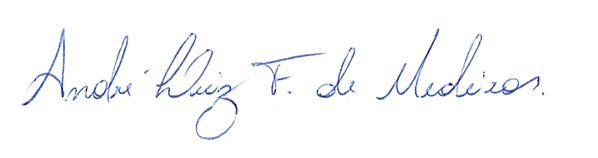 __________________________________________________                  BRAZ ROBSON DE MEDEIROS BRITOVEREADOR - AUTOR